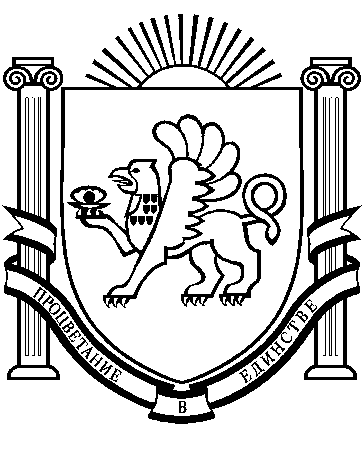 РЕСПУБЛИКА КРЫМРАЗДОЛЬНЕНСКИЙ РАЙОНЗИМИНСКИЙ СЕЛЬСКИЙ СОВЕТ84-е     заседание    1 созываРЕШЕНИЕ  № 420-1/19от 18 июня   2019 года                                      с.Зимино                О назначении выборов депутатов  представительного органа муниципального образования  Зиминское  сельское       поселение Раздольненского района Республики Крым -  Зиминского сельского совета Раздольненского  района Республики Крым  второго созываВ соответствии  со статьей 10 Федерального закона от 12 июня 2002 года № 67-ФЗ «Об основных гарантиях избирательных прав и права на участие в референдуме граждан Российской Федерации», статьей 5  Закона Республики Крым от 05 июня 2014 года № 17-ЗРК «О выборах депутатов представительных органов муниципальных образований в Республике Крым», на основании статьи 16 Устава муниципального образования Зиминское сельское  поселение  Раздольненского  района Республики Крым,   Зиминский  сельский совет  РЕШИЛ:1. Назначить выборы депутатов   представительного органа муниципального образования  Зиминское  сельское       поселение Раздольненского района Республики Крым -  Зиминского сельского совета Раздольненского  района Республики Крым  второго созыва    на 08 сентября 2019 года.2. Опубликовать данное решение в газете «Авангард», разместить  на официальном сайте Зиминского  сельского   совета (Зиминское-сп.рф), на информационных стендах на территории сельского поселения не позднее чем через пять дней со дня его принятия.3.Направить настоящее решение в территориальную избирательную комиссию Раздольненского района.4.Настоящее решение вступает в силу после его официального опубликования.Председатель Зиминского   сельского совета-глава АдминистрацииЗиминского сельского поселения:                                       Б.М.Андрейчук